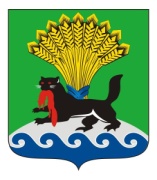 РОССИЙСКАЯ ФЕДЕРАЦИЯИРКУТСКАЯ ОБЛАСТЬИРКУТСКОЕ РАЙОННОЕ МУНИЦИПАЛЬНОЕ ОБРАЗОВАНИЕАДМИНИСТРАЦИЯПОСТАНОВЛЕНИЕот «_15__»_января____ 2018____г.				                         №____9_______О постоянной комиссии по вопросам рекультивации земель, снятия, сохранения и рационального использования плодородного слоя почвы на территории Иркутского районного муниципального образования  В целях рационального использования земель и решения вопросов рекультивации земель на территории Иркутского районного муниципального образования, руководствуясь постановлением Правительства Российской Федерации от 23 февраля 1994 № 140 "О рекультивации земель, снятии, сохранении и рациональном использовании плодородного слоя почвы" и совместным приказом Министерства охраны окружающей среды и природных ресурсов Российской Федерации и Комитета Российской Федерации по земельным ресурсам и землеустройству от 22 декабря 1995 № 525/67 "Об утверждении Основных положений о рекультивации земель, снятии, сохранении и рациональном использовании плодородного слоя почвы", и  ст. ст. 39, 45, 54 Устава Иркутского районного муниципального образования, администрация Иркутского районного муниципального образования ПОСТАНОВЛЯЕТ:  1. Утвердить положение о постоянной комиссии по вопросам рекультивации земель, снятия, сохранения и рационального использования плодородного слоя почвы на территории Иркутского районного муниципального образования (приложение 1).  2.   Создать постоянную комиссию по вопросам рекультивации земель, снятия, сохранения и рационального использования плодородного слоя почвы, утвердить ее состав (приложение 2).  3.   Утвердить форму акта приемки - сдачи рекультивированных земель (приложение 3).           4. Признать утратившими силу постановление Мэра Иркутского районного муниципального образования от 06 октября 2011 № 5131 «Об утверждении положения о постоянной комиссии по приемке-сдаче рекультивированных и (или) ненарушенных земель на территории Иркутского районного муниципального образования», распоряжение Иркутского районного муниципального образования от 15 апреля 2013 № 257 «О проекте рекультивации нарушенных земель Иркутского района».  5.Архивному отделу организационно-контрольного управления администрации Иркутского районного муниципального образования внести в оригинал постановления Мэра Иркутского районного муниципального образования от 06 октября 2011 № 5131 «Об утверждении положения о постоянной комиссии по приемке-сдаче рекультивированных и (или) ненарушенных земель на территории Иркутского районного муниципального образования» информацию о признании его утратившим силу.  6. Отделу по организации делопроизводства и работе с обращениями граждан организационно–контрольного управления администрации Иркутского районного муниципального образования внести в оригинал распоряжения администрации Иркутского районного муниципального образования от 15 апреля 2013 № 257 «О проекте рекультивации нарушенных земель Иркутского района информацию о признании акта утратившим силу.          7.  Возложить полномочия по рассмотрению вопросов рекультивации земель, снятия, сохранения и рационального использования плодородного слоя почвы:   а)  на управление сельского хозяйства администрации Иркутского районного муниципального образования – в отношении земель сельскохозяйственного назначения,   б) на комитет по управлению муниципальным имуществом и жизнеобеспечению администрации Иркутского районного муниципального образования  – в отношении земель иных категорий.          8. Опубликовать настоящее постановление в газете "Ангарские огни", разместить в информационно-телекоммуникационной сети интернет на официальном сайте Иркутского районного муниципального образования www.irkraion.ru  9. Настоящее постановление вступает в силу со дня его официального опубликования.  10.  Контроль за исполнением постановления возложить на заместителя Мэра района.Мэр района                                                                                               Л.П. ФроловПОЛОЖЕНИЕО ПОСТОЯННОЙ КОМИССИИ ПО ВОПРОСАМ РЕКУЛЬТИВАЦИИ ЗЕМЕЛЬ, СНЯТИЯ, СОХРАНЕНИЯ И РАЦИОНАЛЬНОГО ИСПОЛЬЗОВАНИЯ ПЛОДОРОДНОГО СЛОЯ ПОЧВЫ НА ТЕРРИТОРИИ ИРКУТСКОГО РАЙОННОГО МУНИЦИПАЛЬНОГО ОБРАЗОВАНИЯ1. ОБЩИЕ ПОЛОЖЕНИЯ  1.1. Положение о постоянной комиссии по вопросам рекультивации земель, снятия, сохранения и рационального использования плодородного слоя почвы на территории Иркутского районного муниципального разработано в соответствии с    постановлением   Правительства    Российской    Федерации  от 23 февраля 1994 №140 "О рекультивации земель, снятии, сохранении и рациональном использовании плодородного слоя почвы" и совместным приказом Министерства охраны окружающей среды и природных ресурсов Российской Федерации и Комитета Российской Федерации по земельным ресурсам и землеустройству от 22 декабря 1995 №525/67 "Об утверждении основных положений о рекультивации земель, снятии, сохранении и рациональном использовании плодородного слоя почвы", для решения вопросов, связанных с приемкой технического этапа рекультивации земель, предусматривающего планировку, формирование откосов, снятие и нанесение плодородного слоя почвы, устройство гидротехнических и мелиоративных сооружений, а также проведение других работ, создающих необходимые условия для дальнейшего использования рекультивированных земель по целевому назначению (далее - постоянная комиссия).  1.2.    Постоянная комиссия в своей работе руководствуется действующим законодательством Российской Федерации и Иркутской области в сфере земельных отношений, а также настоящим положением.  1.3.    Работой постоянной комиссии руководит председатель постоянной комиссии, а в его отсутствие - заместитель председателя постоянной комиссии  1.4. В состав постоянной комиссии включаются представители землеустроительных, природоохранных, водохозяйственных, лесохозяйственных, сельскохозяйственных, архитектурно - строительных, санитарных, финансово-кредитных и других заинтересованных органов. 2. ОСНОВНЫЕ ЗАДАЧИ ПОСТОЯННОЙ КОМИССИИ  2.1. Организация подготовки работ по приемке-сдаче земельных участков.  2.2. Определение условий приведения нарушенных земель в состояние, пригодное для последующего использования, а также сроков проведения технического этапа рекультивации и порядка снятия, хранения и дальнейшего применения плодородного слоя почвы;  2.3. Признание земельных участков пригодными и (или) ненарушенными для дальнейшего использования по целевому назначению.  2.4. Признание земельных участков непригодными для дальнейшего использования по целевому назначению и вывода их из состава сельскохозяйственных угодий.  2.5. Согласование и утверждение принятых решений в администрации Иркутского районного муниципального образования.3.ПОРЯДОК ПРИЕМКИ И ПЕРЕДАЧИ РЕКУЛЬТИВИРОВАННЫХ ЗЕМЕЛЬ  3.1. Приемка - передача рекультивированных земель осуществляется в месячный срок после поступления в постоянную комиссию письменного извещения о завершении работ по рекультивации.   3.2. Приемка-сдача земельных участков из земель сельскохозяйственного назначения, осуществляется в весенне-летне-осенний период при отсутствии снежного покрова в месячный срок после поступления от юридических (физических) лиц в постоянную комиссию письменного извещения о завершении работ по рекультивации.К извещению прилагаются следующие материалы:  а) копии разрешений на проведение работ, связанных с нарушением почвенного покрова, а также документов, удостоверяющих право пользования землей и недрами;  б) выкопировка с плана землепользования с нанесенными границами рекультивированных участков;  в) проект рекультивации, заключение по нему государственной экологической экспертизы;  г)    данные почвенных, инженерно-геологических, гидрогеологических и других необходимых обследований до проведения работ, связанных с нарушением почвенного покрова, и после рекультивации нарушенных земель;  д) схема расположения наблюдательных скважин и других постов наблюдения за возможной трансформацией почвенно-грунтовой толщи рекультивированных участков (гидрогеологический, инженерно-геологический мониторинг) в случае их создания;  е) проектная документация (рабочие чертежи) на мелиоративные, противоэрозионные, гидротехнические и другие объекты, лесомелиоративные, агротехнические и иные мероприятия, предусмотренные проектом рекультивации, или акты об их приемке (проведении испытаний);  ж) материалы проверок выполнения работ по рекультивации, осуществленных контрольно-инспекционными органами или специалистами проектных организаций в порядке авторского надзора, а также информация о принятых мерах по устранению выявленных нарушений;  з)   сведения о снятии, хранении, использовании, передаче плодородного слоя, подтвержденные соответствующими документами;  Перечень указанных материалов уточняется и дополняется Постоянной комиссией в зависимости от характера нарушения земель и дальнейшего использования рекультивированных участков.  3.3. Приемку рекультивированных участков с выездом на место осуществляет рабочая комиссия, которая утверждается председателем (заместителем председателя) постоянной комиссии в 10-дневный срок после поступления письменного извещения от юридических (физических) лиц, сдающих земли.  Рабочая комиссия формируется из членов постоянной комиссии, представителей заинтересованных государственных и муниципальных органов и организаций.          В работе комиссии принимают участие представители юридических лиц или граждане, сдающие и принимающие рекультивированные земли, а также при необходимости специалисты подрядных и проектных организаций, эксперты и другие заинтересованные лица.  В случае неявки представителей сторон, сдающих и принимающих рекультивированные земли, при наличии сведений о их своевременном извещении и отсутствии ходатайства о переносе срока выезда рабочей комиссии на место, приемка земель может быть осуществлена в их отсутствие.  3.4. При приемке рекультивированных земельных участков рабочая комиссия проверяет:  а) соответствие выполненных работ утвержденному проекту рекультивации;  б)     качество планировочных работ;  в)     мощность и равномерность нанесения плодородного слоя почвы;  г)   наличие и объем неиспользованного плодородного слоя почвы, а также условия его хранения;  д)   полноту выполнения требований экологических, агротехнических, санитарно-гигиенических, строительных и других нормативов, стандартов и правил в зависимости от вида нарушения почвенного покрова и дальнейшего целевого использования рекультивированных земель;  е)     качество выполненных мелиоративных, противоэрозионных и других мероприятий, определенных проектом или условиями рекультивации земель (договором);  ж)  наличие на рекультивированном участке строительных и других отходов;  з)     наличие и оборудование пунктов мониторинга рекультивированных земель, если их создание было определено проектом или условиями рекультивации нарушенных земель.  3.5.  Лица, включенные в состав рабочей комиссии, информируются через соответствующие средства связи (телеграммой, телефонограммой, факсом и т.п.) о начале работы рабочей комиссии не позднее, чем за 5 дней до приемки рекультивированных земель в натуре.  3.6. Объект считается принятым после утверждения председателем (заместителем председателя) постоянной комиссии акта приемки - сдачи рекультивированных земель (приложение 3). 3.7.  По результатам приемки рекультивированных земель постоянная комиссия вправе продлить (сократить) срок восстановления плодородия почв (биологический этап), установленный проектом рекультивации, или внести в органы местного самоуправления предложения, об изменении целевого использования сдаваемого участка в порядке, установленном земельным законодательством.  3.8. В случае если сдаваемые рекультивированные земельные участки требуют восстановления плодородия почв, утверждение акта производится после полного или частичного (в случаях поэтапного финансирования) перечисления необходимых средств для этих целей на расчетные (текущие) счета собственников земли, землевладельцев, землепользователей, арендаторов, которым передаются указанные участки.  3.9. При проведении выездной проверки возможно применение фото и видеосъемки. Фото и видеоматериалы  являются приложением к акту приемки-передачи рекультивированных земель.  3.10. При  выявлении фактов порчи и уничтожения плодородного слоя почвы, невыполнения или некачественного выполнения обязательств по рекультивации нарушенных земель, несоблюдения установленных  экологических и других стандартов,  правил и норм при проведении работ связанных с нарушением  почвенного покрова, комиссия может обратиться в соответствующие органы для привлечения  юридических, должностных и физических лиц  к административной и иной ответственности, установленном действующим законодательством.Заместитель Мэра района                                                                          Д.В. ГоринСОСТАВПОСТОЯННОЙ КОМИССИИ ПО ВОПРОСАМ РЕКУЛЬТИВАЦИИ ЗЕМЕЛЬ, СНЯТИЯ, СОХРАНЕНИЯ И РАЦИОНАЛЬНОГО ИСПОЛЬЗОВАНИЯ ПЛОДОРОДНОГО СЛОЯ ПОЧВЫ НА ТЕРРИТОРИИ ИРКУТСКОГО РАЙОННОГО МУНИЦИПАЛЬНОГО ОБРАЗОВАНИЯЗаместитель Мэра   района                                                                        Д.В. ГоринАКТ ПРИЕМКИ-СДАЧИ РЕКУЛЬТИВИРОВАННЫХ ЗЕМЕЛЬ
Рабочая комиссия по вопросам рекультивации земель, снятия, сохранения и рационального использования плодородного слоя почвы на территории Иркутского районного муниципального образования, назначенная распоряжением председателя (заместителя) постоянной комиссии по рекультивации земель (район, город, субъект РФ)
Председателя  (фамилия И.О., должность и место работы)Членов комиссии:                                 (фамилия И.О., должность и место работы)в присутствии (представители юридического лица (гражданин), сдающего (и принимающего) земли, подрядных организаций, проводящих рекультивацию нарушенных земель, специалисты проектных организаций, эксперты и др.):  (фамилия И.О., должность и место работы(жительства), в качестве кого участвует)1. Рассмотрела представленные материалы и документы:(перечислить и указать, когда и кем составлены,утверждены, выданы)2. Осмотрела в натуре рекультивированный участок после проведения
(виды работ, связанных с нарушением почвенного покрова)и произвела необходимые контрольные обмеры и замеры:(площадь рекультивированного участка, толщина нанесенногоплодородного слоя почвы и др.)выполнены следующие работы:  (виды, объем и стоимость работ:планировочные, мелиоративные, противоэрозионные, снятие и нанесениеплодородного слоя почвы и потенциально-плодородных породс указанием площади и его толщины, лесопосадки и др.)Все работы выполнены в соответствии с утвержденными проектными материалами
(в случае отступления указать, по каким причинам,с кем и когда согласовывались допущенные отступления)и рекультивированный участок, площадью  		га пригоден (не пригоденс указанием причин) для использования  (в сельском хозяйстве – по видам угодий, условиям рельефа, возможностям механизированной обработки,пригодности для возделывания сельскохозяйственных культур                                           и указанием периода восстановления плодородия почв;                                           лесохозяйственных целей – по видам лесных насаждений;             под водоем – рыбохозяйственный, водохозяйственный, для орошения,комплексного использования и др.; под строительство – жилое,производственное и др.; для рекреационных, природоохранных,санитарно-оздоровительных целей)4. Рабочая комиссия решила:а) принять (частично или полностью) рекультивированные земли площадью  	гас последующей передачей их  (наименование юридического лица,фамилия, И.О. гражданина)в  (собственность, аренда и др.)для дальнейшего использования под  (целевое назначение)б) перенести приемку рекультивированных земель (полностью или частично) с указанием причин (недостатков) и установлением срока по их устранению;в) перенести сроки восстановления плодородия почв или внести предложение об изменении целевого назначения земель, предусмотренных проектом рекультивации
(с указанием причин).Акт приемки-передачи рекультивированных земель составлен в трех экземплярах и после утверждения председателем (заместителем) постоянной комиссии  по вопросам рекультивации земель, снятия, сохранения и рационального использования плодородного слоя почвы на территории Иркутского районного муниципального образования:1-й экз. остается на хранении в постоянной комиссии по вопросам рекультивации земель, снятия, сохранения и рационального использования плодородного слоя почвы на территории Иркутского районного муниципального образования2-й экз. направляется юридическому или физическому лицу, которое сдавало рекультивированный участок;3-й экз. направляется юридическому или физическому лицу, которому передается рекультивированный участок.Заместитель Мэра района                                                                          Д.В. ГоринПриложение 1к постановлению администрации Иркутского районного муниципального образования от «___»_______2018 №____                                                     Заместитель Мэра районапредседатель комиссииПредседатель комитета по управлению муниципальным имуществом и жизнеобеспечению администрации Иркутского районного муниципального образованиязаместитель председателяЧлены комиссии:Начальник отдела по управлению и распоряжению земельными участками комитета по управлению муниципальным имуществом и жизнеобеспечению администрации Иркутского районного муниципального образования Начальник отдела территориального управления по Иркутскому лесничеству министерства лесного комплекса Иркутской области (по согласованию)Начальник отдела надзора за водными и земельными ресурсами за особо охраняемыми природными территориями,и разрешительной деятельности  управления Росприроднадзора по Иркутской области (по согласованию)Начальник отдела государственного земельного надзора Управления федеральной службы государственной регистрации, кадастра и картографии по Иркутской области (Росреестр), (по согласованию)Начальник управления сельского хозяйства администрации Иркутского районного муниципального образованияПриложение 3к постановлению администрацииИркутского районного муниципального образования от « ___»_________№_____Приложение 3к постановлению администрацииИркутского районного муниципального образования от « ___»_________№_____УТВЕРЖДАЮ:Председатель (заместитель) постоянной комиссии по вопросам рекультивации земель, снятия, сохранения и рационального использования плодородного слоя почвы на территории Иркутского районного муниципального образования« ___»_________№________________________М.П.УТВЕРЖДАЮ:Председатель (заместитель) постоянной комиссии по вопросам рекультивации земель, снятия, сохранения и рационального использования плодородного слоя почвы на территории Иркутского районного муниципального образования« ___»_________№________________________М.П.“”20г.(место составления: населенный пункт, землепользование и т.д.)от “”20г. №в составе:3. Установила, что в период с20г. по20г.Председатель рабочей комиссии(подпись)(Фамилия И.О.)Члены рабочей комиссии:(подпись)(Фамилия И.О.)